___.___.20___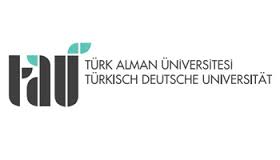 Türk-Alman Üniversitesiİktisadi ve İdari Bilimler FakültesiSiyaset Bilimi ve Uluslararası İlişkiler BölümüÖğrenci Değerlendirme FormuLütfen doldurduktan sonra kapalı zarfta stajyer öğrenciye teslim ediniz. Gerekirse ek sayfa ekleyiniz.Türk-Alman Üniversitesi olarak kurumunuza, öğrencimize staj imkanı tanıdığınız için teşekkür ederiz.Stajyere ait bilgilerStajyere ait bilgilerAdıSoyadıGerçekleştirilen staja yönelik bilgilerGerçekleştirilen staja yönelik bilgilerStajın gerçekleştiği tarih aralığı___.___.20___ - ___.___.20___Stajın süresi (resmi tatiller hariç, işgünü olarak)Stajyerin çalıştığı gün sayısıStajyerin çalışmadığı gün sayısı___ gün (mazaretli) 	___ (mazeretsiz)Lütfen stajyeri aşağıdaki konularda değerlendiriniz.Lütfen stajyeri aşağıdaki konularda değerlendiriniz.Lütfen stajyeri aşağıdaki konularda değerlendiriniz.Lütfen stajyeri aşağıdaki konularda değerlendiriniz.Lütfen stajyeri aşağıdaki konularda değerlendiriniz.Lütfen stajyeri aşağıdaki konularda değerlendiriniz.MükemmelİyiOrtaZayıfKötüStajyerin üstleriyle olan ilişkisiStajyerin ekiple olan ilişkisiStajyerin işyerindeki genel uyumuStajyerin düzeniStajyerin dakikliğiStajyerin sorumluluk bilinciStajyerin alan bilgisi düzeyiStajyerin ilgi düzeyiStajyer hakkındaki diğer izlenimleriniz.Stajyere firmanızda tekrar stajyer olarak görev vermeyi düşünür müsünüz?Evet ( )		Hayır ( )Firmanızın stajyerlerden genel beklentileri nelerdir?Kurum YetkilisininKurum YetkilisininAdıSoyadıGöreviİmzası